ПОСТАНОВЛЕНИЕот 07 июля 2017г.  №29аул ХакуринохабльОБ УТВЕРЖДЕНИИ ПОЛОЖЕНИЯ О ПОРЯДКЕ СДАЧИ КВАЛИФИКАЦИОННОГО ЭКЗАМЕНА МУНИЦИПАЛЬНЫМИ СЛУЖАЩИМИ АДМИНИСТРАЦИИ МУНИЦИПАЛЬНОГО ОБРАЗОВАНИЯ «ХАКУРИНОХАБЛЬСКОЕ СЕЛЬСКОЕ ПОСЕЛЕНИЕ» И ОЦЕНКЕ ЗНАНИЙ, НАВЫКОВ И УМЕНИЙ (ПРОФЕССИОНАЛЬНОГО УРОВНЯ)В соответствии с Федеральным законом от 02.03.2007 года № 25-ФЗ «О муниципальной службе в Российской Федерации», Федеральным законом от 06.10.2003 № 131-ФЗ «Об общих принципах организации местного самоуправления в  Российской Федерации» постановляю:1. Утвердить Положение о порядке сдачи квалификационного экзамена муниципальными служащими администрации МО «Хакуринохабльское сельское поселение» и оценке знаний, навыков и умений (профессионального уровня) согласно приложению к настоящему постановлению.2. Ответственному за взаимодействие со средствами массовой информации администрации  МО «Хакуринохабльское сельское поселение» обеспечить официальное опубликование настоящего постановления в печатном средстве массовой информации и обеспечить размещение настоящего постановления на официальном сайте администрации МО «Хакуринохабльское сельское поселение» в информационно-телекоммуникационной сети «Интернет».4. Контроль за выполнением настоящего постановления оставляю за собой.Глава МО «Хакуринохабльскоесельское поселение»                                                                                             Р.Р. АутлевПриложениеУтвержденопостановлениемадминистрации МО «Хакуринохабльскоесельское поселение»от _07.07. 2017 г. № _29_ПОЛОЖЕНИЕО ПОРЯДКЕ СДАЧИ КВАЛИФИКАЦИОННОГО ЭКЗАМЕНАМУНИЦИПАЛЬНЫМИ СЛУЖАЩИМИ АДМИНИСТРАЦИИ  МО «ХАКУРИНОХАБЛЬСКОЕ СЕЛЬСКОЕ ПОСЕЛЕНИЕ» И ОЦЕНКЕ ИХ ЗНАНИЙ, НАВЫКОВ ИУМЕНИЙ (ПРОФЕССИОНАЛЬНОГО УРОВНЯ)1. Общие положения1.1. Настоящим Положением в соответствии сФедеральным законом от 02.03.2007 года № 25-ФЗ «О муниципальной службе в Российской Федерации» устанавливается порядок сдачи квалификационного экзамена муниципальными служащими администрации МО «Хакуринохабльское сельское поселение» (далее - муниципальные служащие), а также порядок оценки их знаний, навыков и умений (профессионального уровня) (далее - квалификационный экзамен).1.2. Квалификационный экзамен сдают муниципальные служащие, замещающие без ограничения срока полномочий должности муниципальной службы.1.3. Квалификационный экзамен проводится конкурсной комиссией администрации (далее Комиссией) МО «Хакуринохабльское сельское поселение» , состав и порядок работы которой утверждается муниципальным правовым актом.2. Порядок проведения квалификационного экзамена2.1. Квалификационный экзамен проводится:1) при решении вопроса о присвоении муниципальному служащему, не имеющему классного чина, первого классного чина по замещаемой должности муниципальной службы;2) при решении вопроса о присвоении муниципальному служащему очередного классного чина по замещаемой должности муниципальной службы, который присваивается муниципальному служащему по истечении срока, установленного для прохождения муниципальной службы в предыдущем классном чине, и при условии, что он замещает должность муниципальной службы, для которой предусмотрен классный чин, равный или более высокий, чем классный чин, присваиваемый муниципальному служащему;3) при решении вопроса о присвоении муниципальному служащему классного чина после назначения его на более высокую должность муниципальной службы, если для этой должности предусмотрен более высокий классный чин, чем тот, который имеет муниципальный служащий.2.2. В случаях, предусмотренных подпунктами 1 и 3 пункта 2.1 раздела 2 настоящего Порядка, квалификационный экзамен проводится после успешного завершения испытания, а если испытание муниципальному служащему не устанавливалось, то не ранее чем через три месяца после назначения муниципального служащего на должность муниципальной службы.2.3. Квалификационный экзамен проводится по решению главы МО «Хакуринохабльское сельское поселение», которое он принимает по собственной инициативе или по инициативе муниципального служащего.2.4. Квалификационный экзамен проводится по решению главы МО «Хакуринохабльское сельское поселение» по мере необходимости, но не чаще одного раза в год и не реже одного раза в три года.Квалификационный экзамен, проводимый по инициативе муниципального служащего, считается внеочередным и проводится не позднее чем через три месяца после дня подачи муниципальным служащим письменного заявления о присвоении классного чина.2.5. Муниципальный служащий, в отношении которого проводится служебная проверка или возбуждено уголовное дело, и (или) имеющий дисциплинарное взыскание, до проведения квалификационного экзамена не допускается.2.6. Решение о проведении квалификационного экзамена оформляется распоряжением администрации МО «Хакуринохабльское сельское поселение», в котором указываются:1) дата и время проведения квалификационного экзамена;2) список муниципальных служащих, которые должны сдавать квалификационный экзамен;3) перечень документов, необходимых для проведения квалификационного экзамена.2.7. Решение о предстоящей сдаче квалификационного экзамена доводится до сведения муниципального служащего не позднее чем за 30 (тридцать) календарных дней до его проведения.2.8. Не позднее чем за 30 (тридцать) календарных дней до проведения квалификационного экзамена непосредственный руководитель муниципального служащего направляет в Комиссию отзыв об уровне знаний, навыков и умений (профессиональном уровне) муниципального служащего, предоставляемого к сдаче квалификационного экзамена, и о возможности присвоения ему классного чина согласно приложению № 1 к настоящему Положению.2.9. Муниципальный служащий должен быть ознакомлен с отзывом, указанным в пункте 2.8 раздела 2 настоящего Положения, не менее чем за 14 (четырнадцать) календарных дней до проведения квалификационного экзамена.Муниципальный служащий вправе представить в Комиссию заявление о своем несогласии с указанным отзывом.2.10. При проведении квалификационного экзамена Комиссия оценивает знания, навыки и умения (профессиональный уровень) муниципальных служащих в соответствии с требованиями должностных инструкций муниципальных служащих, сложностью и ответственностью работы, выполняемой муниципальными служащими, на основе экзаменационных процедур с использованием не противоречащих федеральным законам и другим нормативным правовым актам Российской Федерации методов оценки профессиональных качеств муниципальных служащих, включая экзаменационные билеты, индивидуальное собеседование и тестирование по вопросам, связанным с выполнением должностных обязанностей по замещаемой должности муниципальной службы.2.11. Решение о результате квалификационного экзамена выносится Комиссией в отсутствие муниципального служащего и его непосредственного руководителя открытым голосованием простым большинством голосов присутствующих на заседании членов Комиссии. При равенстве голосов муниципальный служащий признается сдавшим квалификационный экзамен.2.12. По результатам квалификационного экзамена в отношении муниципального служащего Комиссией выносится одно из следующих решений:1) признать, что муниципальный служащий сдал квалификационный экзамен, и рекомендовать его для присвоения классного чина;2) признать, что муниципальный служащий не сдал квалификационный экзамен.2.13. Результат квалификационного экзамена заносится в экзаменационный лист муниципального служащего, составленный по форме согласно приложению № 2 к настоящему Положению.Экзаменационный лист подписывается председателем и секретарем Комиссии.Муниципальный служащий знакомится с экзаменационным листом под расписку.Экзаменационный лист муниципального служащего и отзыв об уровне его знаний, навыков и умений (профессиональном уровне) и о возможности присвоения ему классного чина хранятся в личном деле муниципального служащего.2.14. Результаты квалификационного экзамена направляются главе МО «Хакуринохабльское сельское поселение» не позднее чем через 10 (десять) календарных дней после его проведения.2.15. На основании результатов квалификационного экзамена глава  МО «Хакуринохабльское сельское поселение» принимает решение о присвоении в установленном порядке классного чина муниципальному служащему, сдавшему квалификационный экзамен, путем издания распоряжения администрации МО «Хакуринохабльское сельское поселение» .Подготовка проекта распоряжения администрации МО «Хакуринохабльское сельское поселение»  о присвоении классного чина муниципальному служащему осуществляется отделом кадров администрации МО «Хакуринохабльское сельское поселение»Запись о присвоении классного чина вносится в личное дело и трудовую книжку муниципального служащего. Копия распоряжения о присвоении муниципального служащему классного чина хранится в личном деле муниципального служащего.2.16. Муниципальный служащий, не сдавший квалификационный экзамен, может выступить с инициативой о проведении повторного квалификационного экзамена не ранее, чем через шесть месяцев после проведения данного экзамена.2.17. Муниципальный служащий вправе обжаловать результаты квалификационного экзамена в соответствии с законодательством Российской Федерации.Начальник отдела кадровадминистрации ____________Приложение № 1к ПоложениюОТЗЫВоб уровне знаний, навыков и умений (профессиональном уровне)муниципального служащего, представляемого к сдаче квалификационногоэкзамена, и о возможности присвоенияему классного чина1. Фамилия, имя, отчество            __________________________________________2. Год, число и месяц рождения       ________________________________________3. Сведения об образовании, наличии ученой степени, ученого звания______________________________________________________________________________________________________________________________________________(наименование учебного заведения и дата его окончания,специальность и квалификация по образованию)4.  Сведения  о профессиональной переподготовке, повышенииквалификации илистажировке _______________________________________________________________________(документы  о  профессиональной  переподготовке,повышении квалификации или стажировке)5.  Замещаемая  должность  муниципальной  службы  на момент представления ксдаче квалификационного экзамена и дата назначения на эту должность______________________________________________________________________________________________________________________________________________6. Стаж муниципальной службы         _______________________________________7. Общий трудовой стаж               ___________________________________________8. Классный чин муниципальной службы ______________________________________________________________________________________________________________________________________________(наименование классного чина и дата его присвоения)9. Представляется на присвоение классного чина ____________________________________________________________________________________________________10. Перечень основных вопросов (документов), в решении (разработке) которыхмуниципальный служащий принимал участие ______________________________________________________________________________________________________________________________________________11.   Мотивированная   оценка   профессиональных,   личностных   качеств  ирезультатов    профессиональной   служебной   деятельности   муниципальногослужащего и возможности присвоения ему классного чина ___________________________________________________________________________________________________________________________________________________________________Наименование должностинепосредственного руководителямуниципального служащего            _________________________________________(подпись)     (инициалы, фамилия)«___» ___________________ 20___ г.С отзывом ознакомлен(а) _____________________________________________________________                         (подпись и дата ознакомления, инициалы, фамилия)Начальник отдела кадровадминистрации_________ЭКЗАМЕНАЦИОННЫЙ ЛИСТмуниципального служащего1. Фамилия, имя, отчество               ________________________________________2. Год, число и месяц рождения          ______________________________________3. Сведения об образовании, наличии ученой степени, ученого звания_____________________________________________________________________________________________________________________________________________ (наименование учебного заведения и дата его окончания,специальность и квалификация по образованию)4.  Сведения  о профессиональной переподготовке, повышении квалификации илистажировке ________________________________________________________________(документы  о  профессиональной  переподготовке,повышении квалификации или стажировке)5.  Замещаемая  должность  муниципальной  службы  на момент представления ксдаче квалификационного экзамена и дата назначения на эту должность______________________________________________________________________________________________________________________________________________6. Стаж муниципальной службы    _______________________________________________________________________7. Общий трудовой стаж _______________________________________________________________________8. Классный чин муниципальной службы _______________________________________________________________________(наименование классного чина и дата его присвоения)9. Вопросы к муниципальному служащему и краткие ответы на них___________________________________________________________________________________________________________________________________________________________________________________________________________________________________________________________________________________________________________________________________________________________________________________________________________________________________________________________________________________________________________________________________________________________________________________________________________________________________________________________________________________________________________________________________________________________________________________________________________________________________________________________________________________________________________________________________________________________10. Замечания и предложения, высказанные конкурсной комиссией администрации_______________________________________________________________________________________________________________________________________________________________________________________________________________________________________________________________________________________________________________________________________________________________________________________________________________________________________________________________________________________________________________________________________________________________________________________________________________________________________________________________11. Предложения, высказанные муниципальным служащим_____________________________________________________________________________________________________________________________________________________________________________________________________________________12.   Оценка   знаний,   навыков   и   умений   (профессионального  уровня)муниципального служащего по результатам квалификационного экзамена______________________________________________________________________________________________________________________________________________(признать, что муниципальный служащий сдал квалификационный экзамен, и рекомендовать его для присвоения классного чина муниципальной службы;признать, что муниципальный служащий не сдал квалификационный экзамен)13.  Количественный состав членов комиссии администрации _________________________  _____________________ На заседании присутствовало _________ членов  комиссии  администрации _______________________________________________________________________Количество голосов:    	«за» _________«против» ________«воздержалось» ________.14. Примечания _____________________________________________________________________________________________________________________________________________________________________________________________________________________Председатель конкурсной комиссииадминистрации   ______________________________         ___________________________________ (подпись)                           (инициалы, фамилия)Секретарь конкурсной комиссииадминистрации _______________________________         ___________________________________(подпись)                             (инициалы, фамилия)«_____» ________________________ 20__ г.(дата проведения квалификационного экзамена)С экзаменационным листом ознакомился     __________________________________ (подпись муниципального служащего, дата)Начальник отдела кадровадминистрации ______________РЕСПУБЛИКА АДЫГЕЯАдминистрациямуниципального образования«Хакуринохабльское сельское поселение»385440, а. Хакуринохабль,ул. Шовгенова, 13АДЫГЭ РЕСПУБЛИКХьакурынэхьаблэ муниципальнэ къоджэ псэупIэ чIыпIэм изэхэщапI385440, къ. Хьакурынэхьабл,ур. Шэуджэным ыцI, 13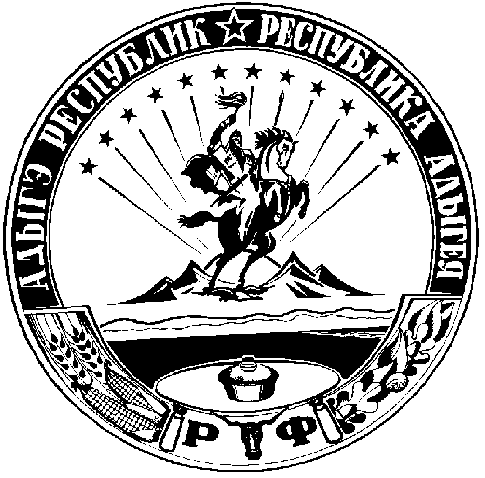 